ΑΠΟΣΤΟΛΗ 14Πότε μην τα παρατάς….ΓλώσσαΑπαντάω στις ερωτήσεις στο τετράδιο γραπτού λόγου αφού δω το βιντεάκι…https://www.youtube.com/watch?v=WjqiU5FgsYcΤι διαφορετικό είχε το παιδί και ποια ήταν η διάθεσή του;Τι διαφορετικό είχε το σκυλί και ποια ήταν η διάθεσή του;Ποια ήταν η συμπεριφορά του παιδιού απέναντι στο σκυλί;Ποια ήταν η συμπεριφορά του σκυλιού απέναντι στο παιδί και τι έκανε;Τι ερωτήσεις θα κάνετε στο παιδί αν γινόταν;Τι θα του προτείνατε να κάνει;Ποιανού συμπεριφορά  θαυμάζετε και γιατί;Σκέψεις και συναισθήματα από το βίντεοΜαθηματικά Ε΄Κάνω τις ασκήσεις στο τετράδιο μαθηματικώνhttps://drive.google.com/file/d/1iRCxjf-MB7EnPYjb_NtHX64hdrKEIX5g/viewΜαθηματικά ΣΤΒλέπω και τη θεωρία πριν λύσω τις ασκήσεις να ξαναθυμηθώ.https://drive.google.com/file/d/1y-UEBU9d3E1PxnckE1wLcJJH_H-9XtPN/viewhttps://drive.google.com/file/d/1RrCSNUJRQbus5k1bj68nL66BNSNmSxxm/view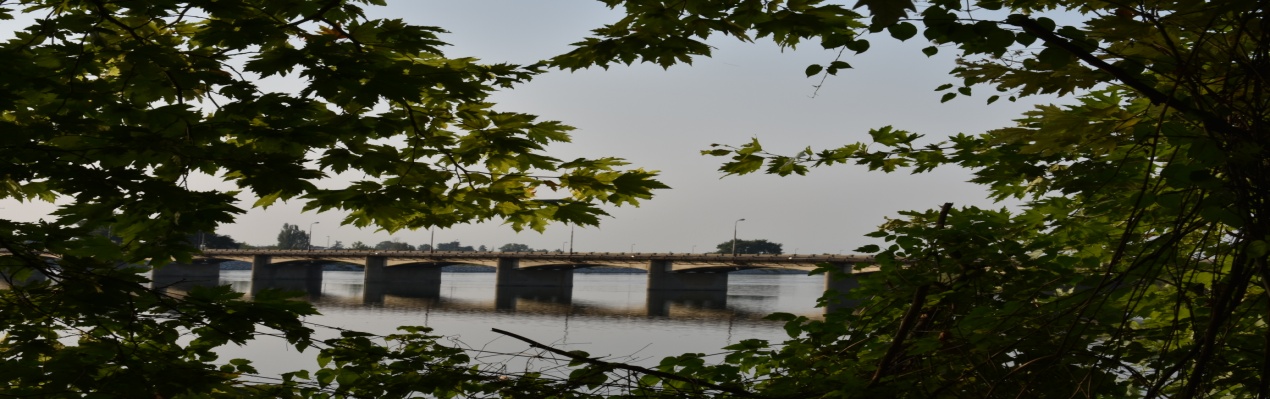 